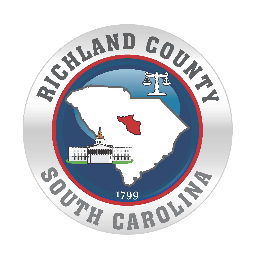 Application Checklist   A complete application packet includes the items: One (1) completed and signed application Official vendor quotes for each project Copy of most recent neighborhood association’s bank statement One (1) Set of neighborhood by-laws One (1) Latest IRS W-9 Form (available at ww.irs.gov) In-kind Donation Letter (if applicable) Eligibility  Must be a neighborhood organization in Richland County, SC (includes all cities and towns)Project(s) must provide a public benefit to the entire community and be achievable by June 30, 2022 Applicant Information   Project DescriptionAnswer each question in each box and provide as much description as possible.Project Category: Education        Recreation       Safety      Organizational Development Project DescriptionPlease complete if requesting funding for more than one project.  Answer each question in each box and provide as much description as possible.  Project Category: Education        Recreation       Safety      Organizational Development Project DescriptionPlease complete if requesting funding for more than one project.  Answer each question in each box and provide as much description as possible.  Project Category: Education        Recreation       Safety      Organizational Development Budget Part 1: Project Budget Sheet**** Must submit vendor quotes for all project purchases with Project Budget****Budget Part 2: In-Kind Donation Explanation of In-Kind Donation (Give explanations on how you calculated the Professional Services (In-Kind) line items, if applicable)Please note: If you have in-kind donations as a match, submit a letter of intent from the donorBudget Part 3: Income SourcesList the income sources for your neighborhood below.  Include the amount requested in this application.Thank you for applying to the Richland County Neighborhood Improvement Program’s Matching Grant.KEEP A COPY OF THIS APPLICATION FOR YOUR RECORDS.Applicants may submit applications via mail, fax (803)-576-2182, email (NIP@richlandcountysc.gov), or in-person. Applications must be received by 5:00 pm on February 5, 2021.Applications submitted after the deadline will not be accepted.Physical Address: Richland County Planning Services DivisionNeighborhood Improvement Program, 1st Floor2020 Hampton Street, Columbia SC 29204Mailing Address:Richland County Planning Services DivisionNeighborhood Improvement ProgramP.O. Box 192Columbia, SC 29202Questions may be directed to 803.576.2194 or NIP@richlandcountysc.gov 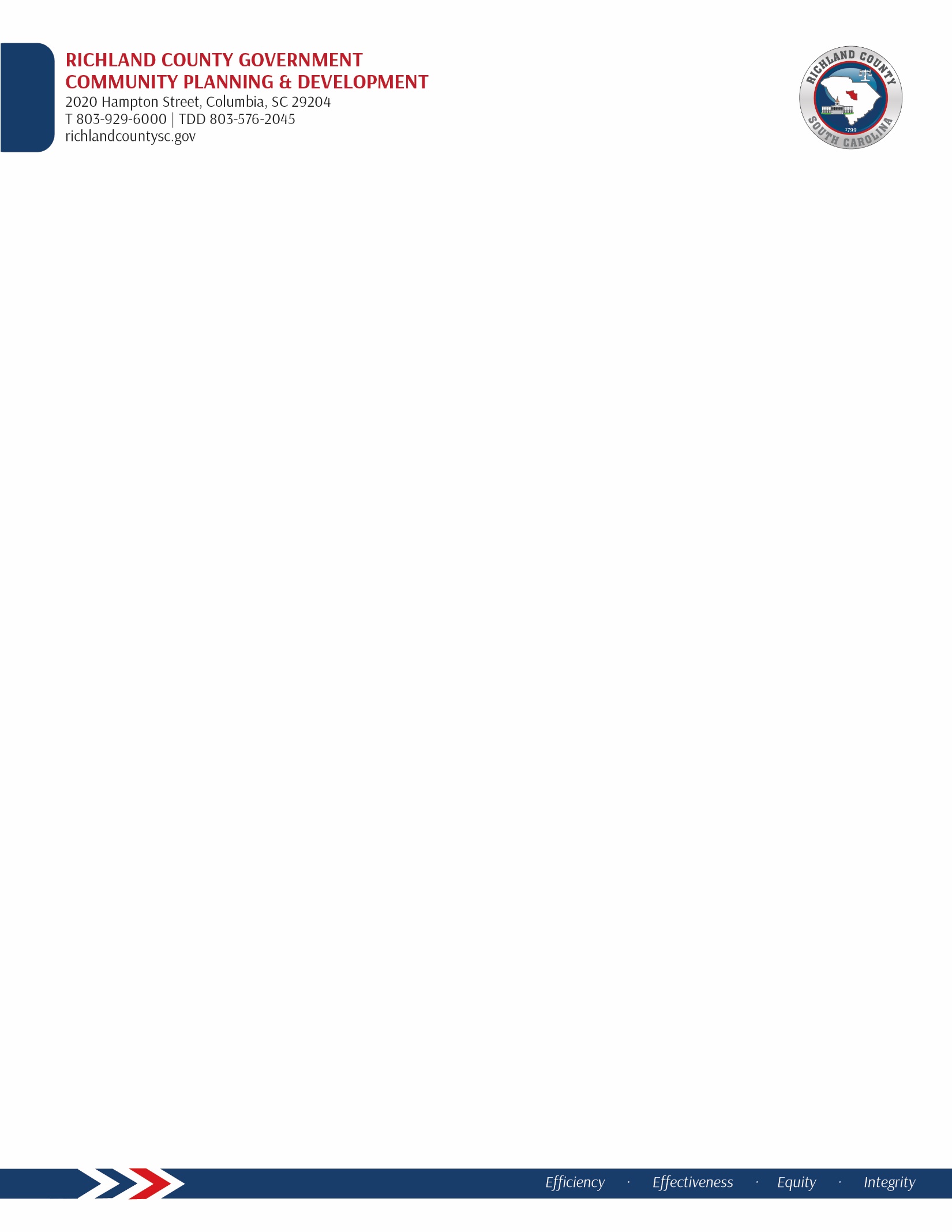 For additional information, please refer to the Matching Grant Guidelines.Organization Name:  County Council District: Neighborhood Association Boundaries : Neighborhood Association Boundaries : Neighborhood President/ChairProject Contact PersonName Address City/Zip Phone Email Grant Amount Requested : The grant funding amount is a maximum of $1,500.pRESIDENT/CHAIR SIGNATUREName of Project #1  Project Summary-How does the project relate to the category above?-What do you plan to do?-How will you make this happen?Benefits to community-Who will be served?-How many will be there?-Why does this project need to happen?-What will happen if you do not do this project?What type of enrichment resources will the project provide? (example - library resources, medical info, voter registration, etc.)How will you match this project?Project Completion DateName of Project #2  Project Summary-How does the project relate to the category above?-What do you plan to do?-How will you make this happen?Benefits to community-Who will be served?-How many will be there?-Why does this project need to happen?-What will happen if you do not do this project?What type of enrichment resources will the project provide? (example - library resources, medical info, voter registration, etc.)How will you match this project?Project Completion DateName of Project #3  Project Summary-How does the project relate to the category above?-What do you plan to do?-How will you make this happen?Benefits to community-Who will be served?-How many will be there?-Why does this project need to happen?-What will happen if you do not do this project?What type of enrichment resources will the project provide? (example - library resources, medical info, voter registration, etc.)How will you match this project?Project Completion DateName of Project and ItemGrant amount Requested Match Amount Match SourceVolunteer Hours neighborhood cash Another GrantIn-kind monies Example: National Night Out, Food$100.00$100.00Volunteer Hours + In-Kind monies1.$$2.$$3.$$4.$$5.$$6.$$7.$$8.$$9.$$10.$$11.$$12.$$                           TotalS                                                                       Grant Amount Requested$Match BreakdownMatch BreakdownHours of volunteer (__) x $10 per hour       $Neighborhood Funds 	$In-kind donations, other sources$Match Total$Richland County Neighborhood Matching GrantSummary of Income SourcesRichland County Neighborhood Matching GrantSummary of Income SourcesRichland County Neighborhood Matching GrantSummary of Income SourcesIncome Source*AmountPending or ReceivedNeighborhood Dues (current)$FY 21-22 Neighborhood Matching Grant$Fundraisers$Other Grants$$$Totals$Submitted By:Title: Date: Please do not leave form blank.*An income source includes any organization(s) or individual(s) that provided funds to an organization for a program or projectSubmitted By:Title: Date: Please do not leave form blank.*An income source includes any organization(s) or individual(s) that provided funds to an organization for a program or projectSubmitted By:Title: Date: Please do not leave form blank.*An income source includes any organization(s) or individual(s) that provided funds to an organization for a program or project